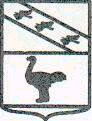 Льговский Городской Совет депутатовР Е Ш Е Н И Еот 31 августа 2017 года №71О ходе подготовки города  Льгова к осенне-зимнему периоду	Руководствуясь ст.23 Устава муниципального образования «Город Льгов» и в соответствии с планом мероприятий Льговского Городского Совета депутатов на 2017 год, заслушав информацию о ходе подготовки города Льгова к осенне-зимнему периоду, Льговский Городской Совет депутатов РЕШИЛ:Принять к сведению информацию о ходе подготовки города Льгова к осенне-зимнему периоду, предоставленную Администрацией города Льгова Курской области в соответствии с приложением.Решение вступает в силу со дня его принятия и подлежит официальному опубликованию.Председатель Льговского Городского Совета депутатов                            Н.И.Костебелов   Приложение к решению Льговского Городского Совета депутатов от 31.08.2017 №71Информация о ходе подготовки города Льгова к осенне-зимнему периоду 2017-2018 гг. Подготовка муниципального образования «Город Льгов» к осенне-зимнему периоду 2017-2018 годов проводится в соответствии с принятым распоряжением Администрации г.Льгова от 30.05.2017 № 216-р, которым утверждены планы мероприятий, сроки выполнения работ, определен круг ответственных лиц.2 раза в месяц проводятся заседания штаба с приглашением руководителей предприятий, занимающихся предоставлением  жилищно-коммунальных услуг на территории г.Льгова, на которых проводится анализ прохождения подготовки к осенне-зимнему периоду 2017-2018 гг.Теплоснабжение: Ресурсоснабжающей организацией ГУПКО «Курскоблжилкомхоз» разработаны планы мероприятий по подготовке объектов к работе в осенне-зимний период 2017-2018 гг. на проведение текущего ремонта котлов и оборудования, промывка и обслуживание ХВО, ремонтно-профилактические работы газового оборудования котельных, поверка КИПиА и учетных приборов,  испытания, устранение дефектов, проведение режимно-наладочных работ, оформление паспортов тепловых сетей. Общая сумма запланированных работ составила 2,5 млн.руб. В настоящее время  приборы КИПиА находятся на поверке, заменен участок трубопровода по ул. Гайдара -150 м, ведутся работы по замене трубопровода по ул.Комсомольской- 110м.  По угольным котельным: котлы промыты и опрессованы, почищены газоходы, отревизированна вся запорная арматура и насосы. Электрокотельные: все котлы прошли ревизию, отремонтированы насосы.Мероприятия по подготовке объектов к работе в осенне-зимний период 2017-2018 гг. планируются закончить до 10 сентября.Управляющая компания  ООО « ЖЭУ г.Льгова» разработала планы мероприятий по подготовке жилищного фонда к работе в осенне-зимний период 2017-2018 гг. на проведение следующих работ: промывка системы отопления, ревизия запорной арматуры, ремонт трубопроводов, ремонт системы водопровода и канализации, общестроительные работы. Общая сумма запланированных работ составила свыше 750 тыс. руб. В 61 многоквартирном жилом доме с центральным отоплением проведены ревизия и ремонт системы отопления, в 43 многоквартирных дома проведена промывка и опрессовка системы отопления. На сегодняшнюю дату выполнения составляет 78%, отклонения по срокам выполнения нет.Учреждения образования подготовлены к отопительному сезону на 80%Водоснабжение и водоотведение: Эксплуатацию сетей водоснабжения и водоотведения на территории города Льгова осуществляет ООО  «Водоканал». На сегодняшний день произведен ремонт и замена погружных  насосов – 3 шт.,, замена 2 насосов на скважине, произведен ремонт СВК- 17 шт., СКК- 15шт., ремонт в/колонок 67шт., заменены водопроводные трубы на скважинах- 90м., произведена гидропневматическая промывка водопроводных сетей- 15 км., промывка и прочистка канализационных сетей -5,3 км., ремонт пожарных гидрантов- 5 шт., ремонт ограждений санитарной зоны водозаборов  «Нижний», Ж.Д.- 200м. Произведен ремонт участка водопроводной сети по ул. Радищева – 65м., по Вокзальной и ул.Заводской – 380 м., по ул.К. Либкнехта- 300 м., ремонт павильонов по водозаборам – 14 шт. Намеченные мероприятия выполнены на 80%.Поготовку систем водоснабжения и водоотведения планируется завершить до 01 сентября т.г.Электроснабжение: Все работы, запланированные для подготовки к ОЗП ведутся согласно графика, в настоящее время  проведены следующие работы:- техобслуживание ВЛ 10кВ- 5 шт.- техобслуживание ВЛ 0,4 кВ- 63 шт.- техобслуживание ТП- 46 шт.- расчистка трассы от порослей -1.1 Га- ремонт ТП 35 и ТП 20.На сегодняшнюю дату выполнение составляет 82%, отклонений по срокам выполненных работ нет.Газоснабжение: Проведена подготовка подземных газопроводов приборным методом на герметичность 16,8 км., проведена ревизия и ремонт арматуры – 514 шт. Текуший ремонт, настройка регулируюшей, предохранитель- запорной арматуры: ГРП-1шт., ГРПБ- 6 шт., ШРП- 95шт. Проверка укомплектованности противопожарных постов, исправность и пригодность средств пожаротушения – 10 шт. Процент готовности газового хозяйства составляет 80%._____________________________________________